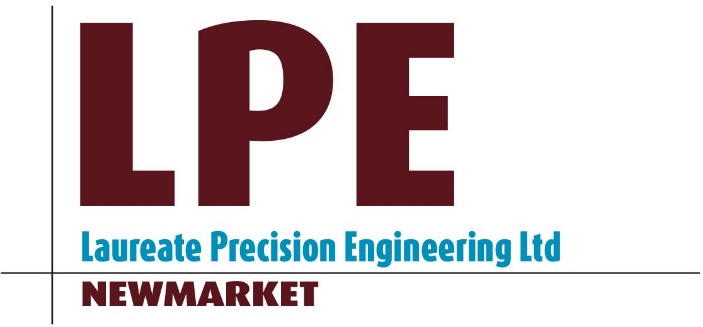 MODERN SLAVERY ACT STATEMENTLAUREATE PRECISION ENGINEERING LTD, is a sub-contract manufacturer, of precision machined components, encompassing turning, milling, small presswork, assembly, and welding fabrications.LAUREATE PRECISION ENGINEERING LTD, acknowledges responsibility, to the MODERN SLAVERY ACT 2015, and takes seriously, its obligation to eradicate forced labour within the company and its supply chain. We fully recognise, that slavery, and human trafficking, are violations, of fundamental human rights.These are the actions we take, to adhere to the MODERN SLAVERY ACT 2015:Adhere to legislation in relation to minimum age requirements, wages and the Working Time Directive.Audit our key suppliers, and request statements of compliance, to the act.All members of staff, have received a copy of this statement, and have acknowledged, by way of signature, that they fully understand, this statement. As a company, we will not tolerate bribery, corruption, or bullying, of any sort, and we encourage a whistle blowing policy, across the company.Ensure that all employees, have the right to work within the UK, by conforming to all necessary legal requirements.Signed by -  Andrew FotheringhamPosition –    ChairmanDated -         June 2017